	CCE-DES-FM-17ASOCIACIONES DE ENTIDADES TERRITORIALES – Contratos interadministrativos – Limitaciones[…] de la evolución normativa expuesta se advierte que la prohibición de celebrar contratos mediante la modalidad de contratación directa, incluyendo la imposibilidad de acudir a la causal de contratos interadministrativos, por parte de asociaciones de entidades territoriales, entre las que se encuentran incluidas las asociaciones de municipios, tiene como fundamento: i) la derogatoria expresa del artículo 32 de la Ley 1150 de 2007, que dejó sin efectos el parágrafo 1 del artículo 2 de la Ley 80 de 1993; y, particularmente, ii) el artículo 10 de la ley 1150 de 2007 que establece que la celebración de contratos entre una entidad estatal con, entre otras, asociaciones de entidades territoriales, incluyendo las asociaciones de municipios, únicamente se puede realizar mediante un proceso competitivo, pues deben participar «en igualdad de condiciones con los particulares» y no mediante la modalidad de contratación directa, incluyendo en la prohibición la posibilidad de acudir a la causal de los contratos interadministrativos.CONTRATACIÓN DIRECTA – Literal c) – Numeral 4 – Artículo 2 – Ley 1150 de 2007 El literal c) del numeral 4 del artículo 2 de la Ley 1150 de 2007, modificado por el artículo 92 de la Ley 1474 de 2011, prohíbe acudir a la causal de contratación directa de los contratos interadministrativos para celebrar ciertas tipologías y objetos contractuales por parte de ciertas entidades, donde se incluye esta restricción precisa frente a las asociaciones de entidades públicas, cuando ellas sean las ejecutoras.[…] La anterior constituye otra prohibición precisa para celebrar ciertos objetos y tipologías contractuales de manera directa por parte de personas jurídicas sin ánimo de lucro conformadas por la asociación de entidades públicas, concepto en que se incluyen las asociaciones de entidades territoriales, entre otras, las asociaciones de municipios, toda vez que la disposición no realiza alguna distinción, por lo que en particular se exceptúa la posibilidad de acudir a la causal de contratación directa de los contratos interadministrativos para celebrar directamente contratos de obra, suministro, prestación de servicios de evaluación de conformidad respecto de las normas o reglamentos técnicos, encargos fiduciarios y fiducia pública, cuando estas entidades sean las ejecutoras.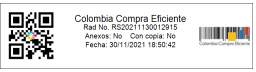 Bogotá D.C.,30 Agosto 2021SeñorNéstor Eugenio Vargas ÁlvarezChinú, Córdoba Concepto C – 664 de 2021Estimado señor Vargas:En ejercicio de la competencia otorgada por los artículos 11, numeral 8º, y 3º, numeral 5º, del Decreto Ley 4170 de 2011, la Agencia Nacional de Contratación Pública − Colombia Compra Eficiente responde su consulta del 19 de octubre de 2021.1. Problema planteado En su petición realiza la siguiente consulta: «[¿]las asociaciones de entidades estatales que reza el artículo 92 de la Ley 1474 de 2011, son las mismas asociaciones de municipios de entidades administrativas de derecho público?». 2. ConsideracionesPara resolver la presente consulta se analizarán los siguientes temas: i) la naturaleza de las asociaciones de municipios y ii) la posibilidad de que estas puedan celebrar contratos o convenios interadministrativos.La Agencia Nacional de Contratación Pública ― Colombia Compra Eficiente se ha pronunciado sobre la naturaleza jurídica de las asociaciones de municipios y la celebración de contratos interadministrativos, en los conceptos C-788 del 21 de enero de 2021, C-054 del 10 de marzo de 2021, C-116 del 30 de marzo de 2021, C-149 de 8 de abril de 2021, C-284 de 18 de junio de 2021, C-554 del 6 de octubre de 2021, por lo que, en lo pertinente, se reiteran dichas consideraciones. 2.1. Naturaleza de las asociaciones de municipiosUna de las primeras disposiciones relacionadas con las asociaciones de municipios es el artículo 63 del Acto Legislativo 1 de 1968, por el cual se modificó el artículo 198 de la Constitución de 1886, en el sentido de indicar, entre otras cosas, que «La ley establecerá las condiciones y las normas bajo las cuales los Municipios puedan asociarse entre sí para la prestación de los servicios públicos. Las Asambleas, a iniciativa del Gobernador, podrán hacer obligatoria tal asociación, conforme a la ley citada, cuando la más eficiente y económica prestación de los servicios así lo requieran».En desarrollo de lo anterior, fue expedida la Ley 1 de 1975, mediante la cual se regularon aspectos como la naturaleza jurídica de las asociaciones de municipios, la manera de conformarlas y su funcionamiento. Posteriormente, la Ley 136 de 1994, en el artículo 149, reiteró el primero de dichos aspectos, al señalar que esas asociaciones «son entidades administrativas de derecho público, con personería jurídica y patrimonio propio e independiente de los entes que la conforman; se rige por sus propios estatutos y gozarán para el desarrollo de su objetivo, de los mismos derechos, privilegios, excepciones y prerrogativas otorgadas por la ley a los municipios. Los actos de las asociaciones son revisables y anulables por la Jurisdicción Contencioso-administrativa».Por su parte, el artículo 148 de la referida Ley 136 de 1994 autorizó que «Dos o más municipios de uno o más departamentos podrán asociarse para organizar conjuntamente la prestación de servicios públicos, la ejecución de obras o el cumplimiento de funciones administrativas, procurando eficiencia y eficacia en los mismos, así como el desarrollo integral de sus territorios y colaborar mutuamente en la ejecución de obras públicas».A su vez, la Ley 1454 de 2011, orgánica del ordenamiento territorial, concibió a las asociaciones de municipios como una clase de los denominados esquemas asociativos territoriales, sobre los que el artículo 17 señala que «son entidades administrativas de derecho público, con personería jurídica y patrimonio propio e independiente de los entes que la conforman». De igual forma, el parágrafo de esa norma indica que «en concordancia con lo previsto en el artículo 95 de la Ley 489 de 1998, las entidades territoriales podrán continuar asociándose mediante la celebración de convenios interadministrativos o mediante la conformación de personas jurídicas de derecho público o derecho privado». En cuanto a la manera como se conforman las asociaciones de municipios, tanto la Ley 136 de 1994 –artículo 150–, como la Ley 1454 de 2011 –artículo 14–, establecen que se hace a través de convenios, en los términos indicados en dichas disposiciones. El citado parágrafo del artículo 17 de la Ley 1454 de 2011 reconoce que las entidades territoriales pueden seguir asociándose a través de convenios interadministrativos, por lo que se entiende que la suscripción de convenios es un mecanismo para que las entidades territoriales se asocien. Además, la naturaleza y el carácter de persona jurídica que dichas leyes le atribuyen a las asociaciones de municipios conducen a entender que son entidades diferentes a los municipios que las conforman.Ahora bien, la normativa expuesta se relaciona con las asociaciones de entidades territoriales, particularmente de municipios. Sin embargo, lo anterior no implica desconocer la posibilidad que existe, en general, para las demás entidades estatales para asociarse, particularmente, con fundamento en lo prescrito en el artículo 95 de la Ley 489 de 1998, que permite la asociación de entidades públicas, estableciendo la posibilidad de conformar personas jurídicas sin ánimo de lucro.2.2. Posibilidad de que las asociaciones de municipios celebren contratos interadministrativos Para desarrollar el tema propuesto, teniendo en cuenta el contexto de la norma sobre la que indaga el peticionario, es necesario estudiar el marco jurídico, iniciando por un análisis histórico. En tal sentido, la Ley 80 de 1993, en el parágrafo 1 del artículo 2, incluía a las cooperativas y asociaciones de entidades territoriales dentro de la categoría de entidades estatales sometidas a la Ley 80 de 1993, y las facultaba para suscribir convenios interadministrativos:Parágrafo 1. Para los solos efectos de esta ley, también se denominan entidades estatales las cooperativas y asociaciones conformadas por entidades territoriales, las cuales estarán sujetas a las disposiciones del presente estatuto, especialmente cuando en desarrollo de convenios interadministrativos celebren contratos por cuenta de dichas entidades.En virtud de lo anterior, el parágrafo del artículo 2 de la Ley 80 de 1993 facultaba a las cooperativas y asociaciones de entidades territoriales para celebrar convenios interadministrativos. Posteriormente, el numeral 2 del artículo 14 del Decreto 2170 de 2002 desarrolló la posibilidad de que los entes solidarios de carácter público, como las cooperativas y las asociaciones de entidades territoriales, pudieran suscribir directamente, sin necesidad de adelantar procesos de selección competitivos, convenios interadministrativos, siempre que se acreditaran los siguientes requisitos establecidos en la norma indicada:Artículo 14. De conformidad con lo previsto en el parágrafo del artículo 2o. de la Ley 80 de 1993, los contratos que se celebren en desarrollo de los convenios interadministrativos estarán sujetos a dicha ley.[…]Cuando el objeto del contrato solamente pueda ser desarrollado por una entidad, el mismo se celebrará sin necesidad de adelantar proceso de selección alguno, circunstancia que deberá ser certificada por la Superintendencia de Economía Solidaria o quien haga sus veces en el caso de cooperativas o por el Ministerio del Interior en el caso de asociaciones de entidades territoriales.No obstante, el artículo 1 del Decreto 4375 de 2006 modificó el artículo 14 del Decreto 2170 de 2002, para restringir la celebración de los convenios interadministrativos por parte de dichas entidades, al introducir como requisito para su celebración la aplicación del artículo 29 de la Ley 80 de 1993, normativa que desarrolla la selección objetiva como principio orientador para los procesos de selección sometidos al Estatuto General de Contratación de la Administración Pública:Artículo 14. De los contratos interadministrativos con cooperativas y asociaciones conformadas por entidades territoriales. De conformidad con lo previsto en el parágrafo del artículo 2o de la Ley 80 de 1993, los contratos que se celebren en desarrollo de los convenios interadministrativos estarán sujetos a dicha ley.La selección de estas entidades se hará conforme a las siguientes reglas:La entidad demandante del bien, obra o servicio invitará a presentar ofertas a todas aquellas cooperativas o asociaciones de entidades territoriales que puedan ejecutar el contrato, para adelantar entre ellas un concurso que permita la selección de la oferta más favorable en los términos del artículo 29 de la Ley 80 de 1993.Las entidades a que se refiere el presente artículo deberán inscribirse en el RUP, en relación con los contratos a que se refiere el artículo 22 de la Ley 80 de 1993 y sólo podrán celebrar contratos respecto de los cuales posean la debida y comprobada experiencia, solidez financiera, capacidad técnica, administrativa y jurídica que les permita ejecutar directamente y sin la necesidad de ningún tercero el correspondiente contrato.De este modo, la modificación realizada por el artículo 1 del Decreto 4375 de 2006 restringió la libertad contractual de las cooperativas y asociaciones de entidades territoriales para celebrar convenios interadministrativos de forma directa, sometiéndolas a las reglas de la selección objetiva indicadas en caso de que estas pretendieran contratar o ser contratadas por una entidad estatal.A su vez, y aquí radica lo más relevante, con la entrada en vigencia de la Ley 1150 de 2007, normativa que introdujo medidas para la eficiencia y la transparencia en la contratación pública, se establecieron nuevos criterios para la celebración de contratos interadministrativos para la actividad contractual de cooperativas y asociaciones de entidades territoriales, dentro de las cuales se encuentran, entre otras, las asociaciones de municipios. Particularmente, el artículo 32 de la Ley 1150 de 2007 derogó de manera expresa el parágrafo 1 del artículo 2 de la Ley 80 de 1993, que permitía la celebración de convenios interadministrativos por parte de cooperativas y asociaciones de entidades territoriales. Además, en armonía con lo anterior, de forma omnicomprensiva el artículo 10 de la Ley 1150 de 2007 estableció:Artículo 10. Tratamiento para las cooperativas y asociaciones de entidades territoriales. Las cooperativas, las asociaciones conformadas por entidades territoriales y en general los entes solidarios de carácter público estarán sometidos a las disposiciones del Estatuto General de Contratación de la Administración Pública. La celebración de contratos de entidades estatales con asociaciones o cooperativas de entidades territoriales y en general con entes solidarios, se someterá a los procesos de selección de que trata la presente ley, en los que participarán en igualdad de condiciones con los particulares.A partir de la norma citada, para la celebración de contratos con entidades estatales, las cooperativas y asociaciones conformadas por entidades territoriales deben someterse a los procesos de selección de la Ley 1150 de 2007, en igualdad de condiciones con los particulares. Así las cosas, la finalidad de la norma consiste en establecer que las cooperativas, las asociaciones conformadas por entidades territoriales y en general los entes solidarios de carácter público que pretendan celebrar contratos con las entidades estatales pueden hacerlo siempre y cuando lo realicen a través de procedimientos competitivos, limitándose, en consecuencia, la modalidad de contratación directa.En armonía con lo anterior, de la evolución normativa expuesta se advierte que la prohibición de celebrar contratos mediante la modalidad de contratación directa, incluyendo la imposibilidad de acudir a la causal de contratos interadministrativos, por parte de asociaciones de entidades territoriales, entre las que se encuentran incluidas las asociaciones de municipios, tiene como fundamento: i) la derogatoria expresa del artículo 32 de la Ley 1150 de 2007, que dejó sin efectos el parágrafo 1 del artículo 2 de la Ley 80 de 1993; y, particularmente, ii) el artículo 10 de la ley 1150 de 2007 que establece que la celebración de contratos entre una entidad estatal con, entre otras, asociaciones de entidades territoriales, incluyendo las asociaciones de municipios, únicamente se puede realizar mediante un proceso competitivo, pues deben participar «en igualdad de condiciones con los particulares» y no mediante la modalidad de contratación directa, incluyendo en la prohibición la posibilidad de acudir a la causal de los contratos interadministrativos.En relación con lo anterior, vale la pena destacar que con fundamento en la disposición señalada previamente, en el concepto con radicado 2201913000009468 del 20 de diciembre de 2019, se concluyó que «Las asociaciones de municipios sí pueden contratar con un municipio o departamento la ejecución de obras públicas. Sin embargo, no lo podrán hacer a través de la contratación directa, pues su escogencia se debe llevar a cabo luego de surtido un proceso competitivo, como el de licitación pública».De otro lado, para finalizar el recuento normativo, es necesario hacer referencia a la modificación realizada por el artículo 92 de la Ley 1474 de 2011 al literal c) del numeral 4 del artículo 2 de la Ley 1150 de 2007. En efecto, el artículo 92 indicado prohíbe acudir a la causal de contratación directa de los contratos interadministrativos para celebrar ciertas tipologías y objetos contractuales por parte de ciertas entidades, donde se incluye esta restricción precisa frente a las asociaciones de entidades públicas, cuando ellas sean las ejecutoras. En efecto, la disposición establece:Artículo 92. Contratos interadministrativos. Modifícase el inciso primero del literal c) del numeral 4 del artículo 2o de la Ley 1150 de 2007, el cual quedará así:c) Contratos interadministrativos, siempre que las obligaciones derivadas del mismo tengan relación directa con el objeto de la entidad ejecutora señalado en la ley o en sus reglamentos.Se exceptúan los contratos de obra, suministro, prestación de servicios de evaluación de conformidad respecto de las normas o reglamentos técnicos, encargos fiduciarios y fiducia pública cuando las instituciones de educación superior públicas o las Sociedades de Economía Mixta con participación mayoritaria del Estado, o las personas jurídicas sin ánimo de lucro conformadas por la asociación de entidades públicas, o las federaciones de entidades territoriales sean las ejecutoras. Estos contratos podrán ser ejecutados por las mismas, siempre que participen en procesos de licitación pública o contratación abreviada de acuerdo con lo dispuesto por los numerales 1 y 2 del presente artículo. […] (Cursiva fuera de texto)La anterior constituye otra prohibición precisa para celebrar ciertos objetos y tipologías contractuales de manera directa por parte de personas jurídicas sin ánimo de lucro conformadas por la asociación de entidades públicas, concepto en que se incluyen las asociaciones de entidades territoriales, entre otras, las asociaciones de municipios, toda vez que la disposición no realiza alguna distinción, por lo que en particular se exceptúa la posibilidad de acudir a la causal de contratación directa de los contratos interadministrativos para celebrar directamente contratos de obra, suministro, prestación de servicios de evaluación de conformidad respecto de las normas o reglamentos técnicos, encargos fiduciarios y fiducia pública, cuando estas entidades sean las ejecutoras.Respuesta«Las asociaciones de entidades estatales que reza el artículo 92 de la Ley 1474 de 2011, son las mismas asociaciones de municipios de entidades administrativas de derecho público?».De conformidad con las consideraciones anteriores, y sin perjuicio de las precisiones realizadas en torno a otras disposiciones del ordenamiento jurídico, el literal c) del numeral 4 del artículo 2 de la Ley 1150 de 2007, modificado por el artículo 92 de la Ley 1474 de 2011, prohíbe acudir a la causal de contratación directa de los contratos interadministrativos para celebrar ciertas tipologías y objetos contractuales por parte de ciertas entidades, donde se incluye esta restricción precisa frente a las asociaciones de entidades públicas, cuando ellas sean las ejecutoras. En efecto, la disposición establece:Artículo 92. Contratos interadministrativos. Modifícase el inciso primero del literal c) del numeral 4 del artículo 2o de la Ley 1150 de 2007, el cual quedará así:c) Contratos interadministrativos, siempre que las obligaciones derivadas del mismo tengan relación directa con el objeto de la entidad ejecutora señalado en la ley o en sus reglamentos.Se exceptúan los contratos de obra, suministro, prestación de servicios de evaluación de conformidad respecto de las normas o reglamentos técnicos, encargos fiduciarios y fiducia pública cuando las instituciones de educación superior públicas o las Sociedades de Economía Mixta con participación mayoritaria del Estado, o las personas jurídicas sin ánimo de lucro conformadas por la asociación de entidades públicas, o las federaciones de entidades territoriales sean las ejecutoras. Estos contratos podrán ser ejecutados por las mismas, siempre que participen en procesos de licitación pública o contratación abreviada de acuerdo con lo dispuesto por los numerales 1 y 2 del presente artículo. […] (Cursiva fuera de texto)La anterior constituye otra prohibición precisa para celebrar ciertos objetos y tipologías contractuales de manera directa por parte de personas jurídicas sin ánimo de lucro conformadas por la asociación de entidades públicas, concepto en que se incluyen las asociaciones de entidades territoriales, entre otras, las asociaciones de municipios, toda vez que la disposición no realiza alguna distinción, por lo que en particular se exceptúa la posibilidad de acudir a la causal de contratación directa de los contratos interadministrativos para celebrar directamente contratos de obra, suministro, prestación de servicios de evaluación de conformidad respecto de las normas o reglamentos técnicos, encargos fiduciarios y fiducia pública, cuando estas entidades sean las ejecutoras.Este concepto tiene el alcance previsto en el artículo 28 del Código de Procedimiento Administrativo y de lo Contencioso Administrativo.Atentamente,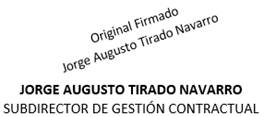 Temas:        ASOCIACIONES DE ENTIDADES TERRITORIALES – Contratos interadministrativos – limitaciones / CONTRATACIÓN DIRECTA – Literal c) – Numeral 4 – Artículo 2 – Ley 1150 de 2007 /  Radicación:                              Respuesta a consulta P20211019009634Elaboró:Nina María Padrón BallestasContratista de la Subdirección de Gestión ContractualRevisó:Sebastián Ramírez GrisalesGestor T1-15 Subdirección de Gestión ContractualAprobó:Jorge Augusto Tirado NavarroSubdirector de Gestión ContractualAnexo:0